Nom de l’épreuveCatégorieAutorité organisatrice : ….- LieuxDate : - Grade :INSTRUCTIONS DE COURSEWingfoil FreestyleINSTRUCTIONS DE COURSE La mention [DP] dans une règle de ces instructions de course (IC) signifie que la pénalité pour une infraction à cette règle peut, à la discrétion du jury, être inférieure à une disqualification.La mention [NP] (No Protest) dans une règle des instructions de course (IC) signifie qu’un wingfoil ne peut pas réclamer contre un autre wingfoil pour avoir enfreint cette règle. Ceci modifie la RCV 60.1(a).REGLESLa régate sera régie par :Les règles telles que définies dans Les Règles de Course à la Voile (RCV) incluant l’annexe W.Les prescriptions nationales sont affichées au tableau officiel.Les règlements fédéraux, incluant le règlement des championnats de FranceEn cas de traduction de ce document, le texte français prévaudraAjouter à la RCV 62.1(e) : par l’action d’un drone, ou autre équipement volant, affectant de façon significative l’équité de la compétition.Les règles techniques et de sécurité de Wingfoil éditées par la FFVoileMODIFICATIONS AUX INSTRUCTIONS DE COURSESToute modification aux instructions de course sera affichée au plus tard 1 heures avant le signal d’avertissement de la course dans laquelle elle prend effet, sauf tout changement dans le programme des courses qui sera affiché avant 20h00 la veille du jour où il prendra effet.COMMUNICATION AVEC LES CONCURRENTSLes avis aux concurrents seront sur le tableau officiel d’information situé à Lieu ou en ligne à l’adresse / whatapps : lienCODE DE CONDUITELes concurrents et les accompagnateurs doivent se conformer aux demandes des arbitres. Lorsque fourni par l'autorité organisatrice, les concurrents, doivent porter et arborer un dossard quand ils sont sur l’eau, avec un numéro individuel ou de couleur, porté visiblement par-dessus tous les équipements et vêtements, doivent porter une caméra, les équipements de tracking, et arborer la publicité de l’épreuve.SIGNAUX FAITS A TERRELes signaux faits à terre sont envoyés au mât de pavillons situé au niveau de la zone : lieu. Quand le pavillon aperçu est envoyé, le signal d’avertissement ne pourra pas être fait moins de 1 minutes après l’affalée de l’aperçu (ceci modifie Signaux de Course).PROGRAMME DES COURSESJours de courseUn briefing pour les concurrents sera organisé chaque jour devant le tableau officiel d’information, 	sauf si autrement indiqué au tableau officiel d’information.L’heure limite du dernier signal d’avertissement chaque jour est fixée à 30 minutes avant l’heure officiel du coucher du soleil pour la durée de l’épreuve.Le dernier jour de course, il n’y a aucune limite pour le dernier signal d’avertissement.ZONES DE COURSEL’emplacement des zones de course est défini en annexe ZONES DE COURSEZone de jugements Sur l’eau : La zone de jugement est matérialisée entre 4 bouées définies lors du briefing coureurs. Seul le compétiteur devant effectuer une figure a le droit d’y accéder.A terre : Un espace de décollage des ailes est matérialisé. Selon la configuration de la plage, il pourra y avoir plusieurs zones de décollage. Le décollage y compris pour les phases d’échauffements doit se faire obligatoirement dans cette zone. Les Wingfoils non en course, sont interdits de navigation dans les zones sécurisées et de jugements. [DP]Important : chaque compétiteur devra faire attention à en pas gêner les juges et donc veiller à ne pas positionner son aile entre la tour de juge et la zone de course (zone de tricks). [DP] [NP]MARQUESLes marques (couleur et forme) de la zone d’expression seront définies lors du briefing coureurZONES QUI SONT DES OBSTACLESLes zones considérées comme des obstacles sont précisées en Annexe ZONES DE COURSECLASSEMENTLe format de course par principe sera une dingle afin que chaque rider puisse avoir une seconde chance de qualification pour le tour suivant. Il sera alors annoncé lors du premier skipper meeting.Dans le cas où la fenêtre de vent est réduite une simple élimination suivie d’une potentielle double pourra être proposée. Le tableau sera constitué de groupes de riders de 4. Ce nombre pourra être modifié au regard du contexte particulier de la compétition. En cas de non-finalisation du tableau d’élimination, le classement général de l’épreuve se fera en prenant en compte le score de chaque rider à la fin du round réalisé. Le classement sera établi dans l’ordre du score du plus haut au plus bas. Dans le cas où juste le round 1 et 2 sont courus :Les coureurs vainqueurs du round 1 seront classé entre la 1ère et 4ème place en fonction de leur score du plus haut au plus bas sur le round 1.Les vainqueurs du round 2 seront classé entre la 5ème et 8ème place en fonction de leur score du plus haut au plus bas sur le round 2.La suite du classement de la 5ème place au dernier concurrent se fera dans l’ordre du score du round 1 du plus haut au plus bas.En vue du nombre d’inscrit le comité d’organisation se laisse le droit de modifier le format du tableau. Il sera alors annoncé lors du premier skipper meeting.Tableau d’élimination : Le suivi de l’évolution du tableau d’élimination sera fait au fur et à mesure avec un affichage soit sur la tente des juges, soit en ligne via le site dédié de l’épreuve.L’annonce des vainqueurs des heats des finales sera faite lors de la remise des prix.REGLES DE SECURITE [DP][NP]Un Wingfoil qui abandonne un heat doit le signaler au comité de course aussitôt que possibleA terre, il est demandé aux concurrents de positionner leurs planches de Wing avec le foil dirigés vers ou posé au sol, afin d'éviter tout accident. Les coureurs doivent se conformer aux instructions du Beach Marshall.		Pour des raisons de sécurité, un bateau de surveillance peut contraindre un coureur d’accepter une remorque et d’être ramené à terre.La navigation est rigoureusement interdite dans les zones de baignade.Les zones de mise à l’eau sont situées dans les zones de chaque pratique conformément au plan de site affiché.Les équipements suivants sont obligatoires à tout moment sur l’eauLes combinaisons isothermiques dans une eau de 18° et moinsConcurrent Le port du casque est obligatoire dès la mise à l’eau.Le gilet de protection et d’aide à la flottabilité 50N conforme à la division 240Le matériel de sécurité pourra être vérifié à tous moments de la compétition du décollage et après l’atterrissage par un jaugeur ou le délégué technique identifié par la FFVoile.DEROULEMENT D’UN HEATOrdre de passage Dans un groupe de rides, un ordre de passage est déterminé par un tirage au sort et le placement des têtes de liste, après classement d’un premier tour de seeding.Au signal du début du heat, le 1er rider (rider A) va effectuer son trick dans la zone dédiée. Il aura approximativement 1 minutes pour réaliser sa figure.Lorsque la figure est effectuée, le rider « A » quitte la zone au plus vite et le rider « B » rentre dans la zone pour effectuer sa figure etc.Chaque rider doit être placé correctement pour pouvoir prendre immédiatement son départ dès que c’est son tour. Dans le cas d’une attente prolongée, il perdra son tour.Pavillonnerie :Validité d’un heatDans le cas où un heat ne peut être terminé dans des conditions standards, il appartient au directeur de course en concertation avec le chef juge de décider de l’annulation du heat en entier ou d’un maintien des résultats intermédiaires.PAVILLONS DE CLASSEJUGEMENTCritèresLes tricks seront notés au regard des critères suivants : Technique, puissance, hauteur, facteur de risque, fluidité, et style :Difficulté TechniqueElle reflète le degré de difficulté d’une figure.PuissanceElle sera déterminée par les 4 facteurs suivants :Vitesse au moment du pop, Hauteur et amplitude pendant la figureVitesse à la réception et reprise du foilHauteur Hauteur de la figure. Facteur de Risque Il est directement lié à la puissance impliquée dans la réalisation d’une figure, mais aussi à l’engagement technique et physique du compétiteur : Durée du moment critique, position du corps par rapport à l’angle des lignes et énergie dans l’exécution.La Fluidité L’aisance et le style sont des critères d’impression générale qui pourront venir majorer la note, en fonction de ce que chaque juge perçoit dans l’exécution d’une figure. Grab, sensation de facilité, mouvement agréable à regarder…NotationChaque juge notera chaque figure sur 10 points.Chaque rider aura 7 figures à effectuer. Ce nombre de figure peut descendre jusqu’à 5 dans le cas où la fenêtre de vent est réduite.Les 4 meilleures notes de 4 figures de catégories différentes seront retenues. Ce nombre peut descendre jusqu’à 3 dans le cas où la fenêtre de vent est réduite.Dans le cas où un rider valide deux figures de la même famille, la meilleure note entres les deux figures sera retenue.La note finale sera donc sur 40 points. La note d’une figure sera calculée comme suit :L’opérateur effectuera la moyenne des notes. Cette moyenne sera la note de la figureValidité d’une figure : Une figure sera validée et notée dans les cas suivants :La figure est posée et contrôlée après avoir été posée.Le vol est retrouvé dès la réception de la figure la capacité de relance sera adaptée en fonction des conditions météorologiques.Une seule figure par passage est validée. Le pop est considéré comme une figure. Dans le cas d’un combo, un deuxième pop est possible dès réception de la première figure (sans phase de glisse).Un combo ne sera pris en compte que si le foil sort de l’eau lors de la figure enchainéeLa figure est exécutée dans l’air de compétition dédiée ;La réception manque de contrôle passagèrement : réception dans l’eau, la wing touche l’eauUne figure sera validée mais notée 0 (crash) dans le cas suivant :Le concurrent tombe dans l’eauL’aile tombe dans l’eauPerd le contrôle de la Wing et/ou de la plancheLa figure est réalisée en dehors de la zoneRépertoire des figuresLes figures sont répertoriées dans des familles (trick list). En cas de vagues, le chef juge peut décider de prendre en compte une ou plusieurs vagues dans la notation.Chaque rider devra valider une figure dans 4 familles différentes.Dans le cas d’une figure non répertoriée, le chef juge aura la responsabilité de la classer dans une famille correspondant à la logique du trick ou en tant qu’innovation.En fonction des conditions météorologiques, les critères de notations peuvent évoluer. Cette information sera donnée au Rider Meeting le jour de la compétition. Réclamation :Le rider peut effectuer une réclamation. Celle-ci doit être communiquée au chef juge ou au directeur de course dès la fin du heat par oral.La rédaction de la réclamation doit être effectuée dès la fin du heat afin de permettre le bon déroulement de la compétition.La réclamation ne peut pas concerner l’appréciation de la valeur d’une figure.ACCOMPAGNATEURS [DP] [NP] Les bateaux accompagnateurs doivent être identifiés par un auto-collant fourni par l’organisateur.La règlementation des conditions d’interventions des accompagnateurs sur les compétitions de la FFVoile s’appliquera. EVACUATION DES DETRITUSLes détritus peuvent être placés à bord des bateaux officiels ou accompagnateurs.EMPLACEMENTS [DP]Les Wingfoils doivent être maintenus à la place qui leur a été attribuée quand ils se trouvent dans la zone délimitée.PRIXDes prix seront distribués : à définir selon les catégoriesDECHARGE DE RESPONSABILITELes concurrents participent à la régate entièrement à leurs propres risques. Voir la RCV 4 : Décision de courir. L’autorité organisatrice n’acceptera aucune responsabilité, en cas de dommage matériel, de blessure ou de décès, dans le cadre de la régate, aussi bien avant, pendant, qu’après la régate.Arbitres désignés : Directeur de course : Chef juge : Juge expression 1 :Juge expression 2 :Juge expression 3 :AnnexeLiens d’accès groupe Whatsapp dédié à l’épreuveAnnexeZone de navigationAnnexe FreestyleTrick-list Wingfoil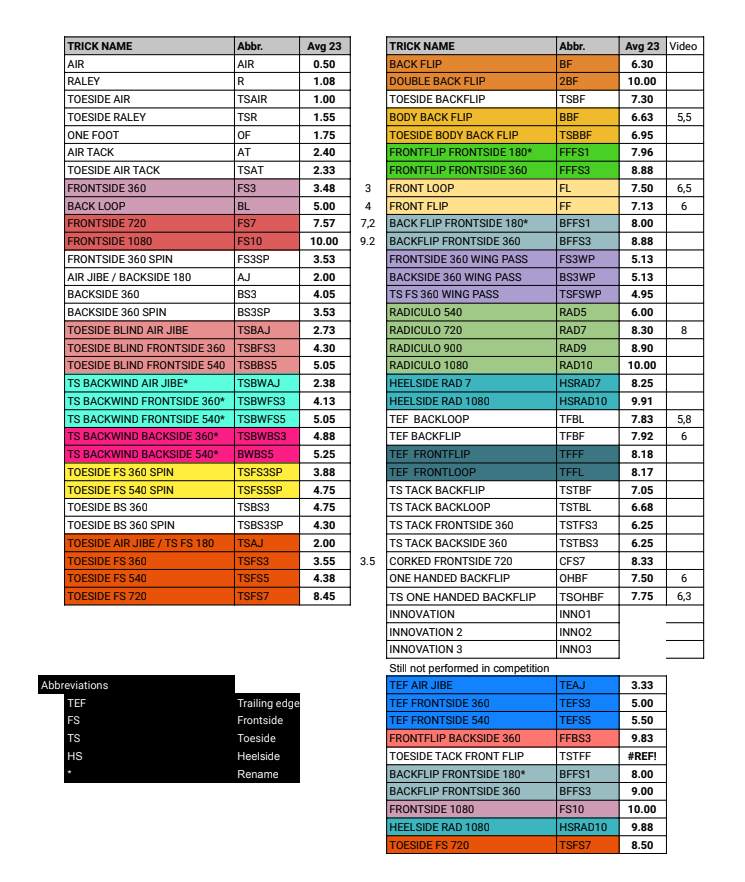 ÉpreuveHeure du premier signal d’avertissement possibleHeure du premier signal d’avertissement possibleHeure du premier signal d’avertissement possibleÉpreuveDateDateDateCatégorie00h00h00hCatégorie00h00h00hCatégorie00h00h00h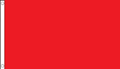 Pavillon Rouge - Début de Temps de Transition ET/OU Fin de heat. 2 minutes avant le départ.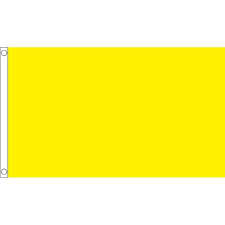 Drapeau jaune - 1 Minute Avant Départ du heat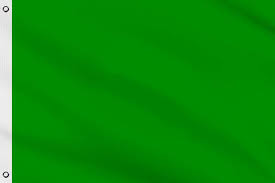 Drapeau vert -Début du heatPas de drapeau - Dernier Tricks pour chaque Rider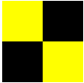 Pavillon L – Information aux concurrents, se rapprocher du tableau officiel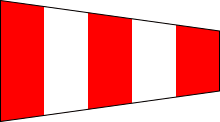 Pavillon Aperçu -Mise en retard du Heat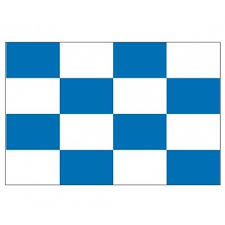 Pavillon N - Annulation du HeatClasseSigne distinctifCouleur du pavillonAnnonce de l’ordre des heats et dossards sur le tableau d’élimination situé …Chaque concurrent devra porté la couleur qui lui est attribué lors du heat : Jaune, Bleu, Rouge ou VertAnnonce de l’ordre des heats et dossards sur le tableau d’élimination situé …Chaque concurrent devra porté la couleur qui lui est attribué lors du heat : Jaune, Bleu, Rouge ou VertAnnonce de l’ordre des heats et dossards sur le tableau d’élimination situé …Chaque concurrent devra porté la couleur qui lui est attribué lors du heat : Jaune, Bleu, Rouge ou Vert